                                                    CONVOCATOR     Consiliul de Administratie al S.C. SEVERNAV S.A., cu sediul în Drobeta Turnu Severin, Calea Timişoarei nr.204,inregistrată la O.R.C. de pe lângă tribunalul Mehedinţi sub nr.J25/03/1990,având C.U.I. RO 1606030,  în baza Hotărârii nr.17 din data de 25.04.2016,având în vedere:     - dispoziţiile Legii 31/1990,republicată şi modificată     - dispoziţiile Regulamentului ASF/C.N.V.M.şi a Legii privind piaţa de capital nr.297/2004,     - dispoziţiile Actului Constitutiv al Societăţii convoacă ADUNARERA GENERALĂ EXTRAORDINARĂ A ACŢIONARILOR în data 30 mai 2016,ora 10:00, la sediul social al S.C. Severnav S.A., din str. Calea Timisoarei nr. 204, Drobeta Turnu Severin, jud. Mehedinţi, pentru toti actionarii inregistrati in Registrul Actionarilor la sfârsitul zilei de 20.05.2016 (data de referintă), cu urmatoarea ordine de zi:Majorarea plafonului de credit de la 7.500.000 EUR la 13.000.000 EUR in scopul finanţării execuţiei navelor cu ciclu lung de fabricaţie, in cadrul contractelor comerciale incheiate,termen de valabilitate plafon de 24 de luni.Majorarea plafonului de garanţii de la 3.000.000 EUR la 12.000.000 EUR in scopul finanţării  cu emiterea de garantii bancare/contragarantii bancare a contractelor comerciale de achizitii si de vanzare: SGB pentru garantarea restituirii avansurilor incasate, SGB pentru garantarea relivrarii echipamentelor furnizate pentru a fi instalate pe nave, SGB pentru garantarea platii achizitiilor de materii, materiale si servicii din tara si import; SGB pentru participarea cu oferta la licitatiile organizate pentru constructia/reparatia de nave in Romania; SGB pentru garantarea bunei executiei a contractelor pentru constructia/reparatia de nave adjudecate la licitatiile din Romania,termen de valabilitate plafon 24 de luni.Majorarea liniei de credit de la 550.000 EUR la 1.700.000 EUR cu scopul de a finanta contractele si comenzile primite cu executie pe termen scurt, a contractelor cu ciclu lung de fabricatie finantate in totalitate pe avansuri (fara emitere de GSB sau L/C), plata avansurilor pentru achizitii de materii si materiale pana la incasarea avansurilor,termen de valbilitate plafon de 24 luni.Garantarea finantarilor de la punctele 1-3 de mai sus cu ipoteci imobiliare asupra urmatoarelor active proprietatea SC Severnav SA:ipoteca asupra imobilului situat în Drobeta Turnu Severin, Calea Timisoarei nr.204, sector 1, parcela 1, înregistrat în CF 53626, format din teren intravilan, curti constructii, in suprafata de 104.535 mp., identificat cu nr.cadastral 956/1, impreuna cu constructiile: C1-Hala constructii, cu nr.cadastral:956/1-C1; C2-Anexa tehnico-sociala, hala corp , cu nr.cadastral: 956/1-C2; C3 –Hala vopsire si anexa, cu nr.cadastral: 956/1-C3;C4-Hala sablare, cu nr.cadastral: 956/1-C4; C5-Hala pregatire table si profile, cu nr.cadastral: 956/1-C5; C6-Instalatie lansare nave-cabina comanda si 7 vinciuri, cu nr.cadastral: 956/1-C6, C7-Castel apa 500 m³, cu nr.cadastral: 956/1-C7, C8-Cladire personal, cu nr.cadastral: 956/1-C8, C9-Depozit semiingropat vopsele, cu nr.cadastral: 956/1-C9, C10-Baraca metalica sabloane, cu nr.cadastral: 956/1-C10, C11-Grupuri sanitare sociale, cu nr.cadastral: 956/1-C11, C12-Baraca metalica-instalatie apa carbogazoasa cu nr.cadastral: 956/1-C12, C13-Statie pompare ape menajere,  cu nr.cadastral: 956/1-C13, C14-Cabina valt , cu nr.cadastral: 956/1-C14;ipoteca asupra imobilului situat in Drobeta Turnu Severin, strada Calea Timisoarei nr. 204,   sector 1, parcela 2, inregistrata in CF 55147, format din teren intravilan, curti constructii, in suprafata de 26.083 mp, identificat cu nr. Cadastral 956/2, impreuna cu constructiile: C1-Hala Mecanica, cu nr. Cadastral 956/2-C1; C2-Hala armare tubulatura, cu nr. Cadastral 956/2-C2; C3-Anexa tehnico-sociala, cu nr. Cadastral 956/2-C3; C4-Statie compresoare si conexiuni, cu nr. Cadastral 956/2-C4; C5-Baraca metalica, cu nr. Cadastral 956/2-C5; C6-Baraca metalica, statie pompare lubrifianti, cu nr. Cadastral 956/2-C6;ipoteca asupra imobilului situat in Drobeta Turnu Severin, strada Calea Timisoarei nr. 204,   sector 1, parcela 5, inregistrata in CF 50835, format din teren intravilan, curti constructii, in suprafata de 15.052 mp, identificat cu nr. Cadastral 956/5, impreuna cu constructiile: Hala amenajari nave; Anexa tehnico-sociala la hala amenajari; Atelier uscare si ignifugare cherestea;ipoteca asupra imobilului situat in Drobeta Turnu Severin, strada Calea Timisoarei nr. 204,   sector 1, parcela 6, inregistrata in CF 50852, format din teren intravilan, curti constructii, in suprafata de 17.668 mp, identificat cu nr. Cadastral 956/6, impreuna cu constructiile: Hala deconservare motoare; Hala scularie; Anexa tehnico sociala scularie; Garaj; Cantina restaurant; Laborator; Anexa machetare; Dispensar; Cladire poarta; Baraca toneta metalica;ipoteca asupra imobilului situat in Drobeta Turnu Severin, strada Calea Timisoarei nr. 204,   sector 1, parcela 7, inregistrata in CF 55145, format din teren intravilan, curti constructii, in suprafata de 17.068 mp, identificat cu nr. Cadastral 956/7, impreuna cu constructiile: C1-Cabina poarta cu o incapere, cu nr. cadastral 956/7-C1; C2-Magazie lubrifianti, cu nr. Cadastral 956/7-C2; C3-Statie incarcare acumulatori cu 6 incaperi, cu nr. Cadastral 956/7-C3; C4-Cladire metalica PSI cu 4 incaperi, cu nr. Cadastral 956/7-C4; C5-Cabina cantar CF cu o incapere, cu nr. Cadastral 956/7-C5; C6-Magazie centrala materiale cu 9 incaperi + 2 birouri, cu nr. Cadastral 956/7-C6; C7-Cladire anexa animale-magazie cu 8 incaperi si 6 padocuri, cu nr. Cadastral 956/7-C7;ipoteca imobiliară asupra activelor situate în Drobeta Turnu Severin, Strada Portului nr. 2, parcela 1, sector 2 înregistrate în CF 51202, format din teren intravilan, curti constructii, in suprafata de 13.479 mp, identificat cu nr. Cadastral 958/1, impreuna cu constructiile: Cala lansare, ridicare cabina comanda cu nr. Cadastral 958/1 -C1; Statie compresoare conexiune post trafo si anexe, cu nr. Cadastral 958/1-C2; Statie reciclare apa, cu nr. Cadastral 958/1-C3; Bordei depozitare carburant ingropat, cu nr. Cadastral 958/1-C4; Sopron butoaie goale, cu nr. Cadastral 958/1- C5; Cabina poarta, cu nr. Cadastral 958/1 – C6, Extindere sopron magazie materiale preparare vopsela, cu nr. Cadastral 958/1 – C7, Depozit carbid cu nr. Cadastral 958/1 – C8, Grup sanitar cu nr. Cadastral 958/1 – C9;ipoteca imobiliară asupra activelor situate în Drobeta Turnu Severin, Strada Portului nr. 2, parcela 2, sector 2 înregistrate în CF 53531, format din teren intravilan, curti constructii, in suprafata de 6.581 mp, identificat cu nr. Cadastral 53531, impreuna cu constructiile: Hala cu nr. Cadastral 53531-C1; Anexa tehnica sociala cu nr. Cadastral 53531-C2; Depozit rasini si catalizatori cu nr. Cadastral 53531-C3; Statie pompare apa menajera cu nr. Cadastral 53531-C4;ipoteca imobiliară asupra activelor situate în Drobeta Turnu Severin, Strada Portului nr. 2,parcela 3, sector 2, înregistrate în CF 53629, format din teren intravilan, curti constructii, in suprafata de 13.510 mp, identificat cu nr. Cadastral 958/3, impreuna cu constructiile: Cheu armare, extacata, probe barci si cabina cu nr. Cadastral 958/3 -C1; Statie acetilena si anexe cu nr. Cadastral 958/3-C2; Cala rulare cu nr. Cadastral 958/3-C3; depozit butelii O2 si CO2 cu nr. Cadastral 958/3-C4; Platforma acoperita si remiza cu nr. Cadastral 958/3- C5; Platforma Beton Echipa. Barci cu nr. Cadastral 958/3 – C6; ipoteca imobiliară asupra activelor situate în Drobeta Turnu Severin, Strada Portului nr. 2,parcela 5, sector 2 inregistrate în CF 53048, format din teren intravilan, curti constructii, in suprafata de 6.693 mp, identificat cu nr. Cadastral 958/5, impreuna cu constructiile: Sector prelucrari lemncompus din atelier lacat. Electr., atelier tamplarie, magazie materiale cu nr. Cadastral 958/5-C1; ipoteca imobiliară asupra activelor situate în Drobeta Turnu Severin, Strada Portului nr. 2, înregistrate în CF 56194, parcela 6, sector 2, identificate cu numerele cadastrale: Cladire forja, prelucrare scule, cu nr. Cadastral 56194-C1; Laborator si atelier electric, cu nr. Cadastral 56194-C2; Turnatorie si anexa, cu nr. Cadastral 56194-C3; Magazie, cu nr. Cadastral 56194-C4; Cladire carbogazoasa, cu nr. Cadastral 56194- C5; Statie pompare si rezervor apa, cu nr. Cadastral 56194-C10, teren aferent în suprafaţă totală de 11.484 mp; Garantarea finantarilor de la punctele 1-3 de mai sus cu ipoteci mobiliare asupra navelor care se vor construi, in cadrul contractelor comerciale finantate de catre CEC Bank.Garantarea finantarilor de la punctele 1-3 de mai sus cu gaj fara deposedare aupra incasarilor din conturile curente deschise de catre Severnav SA la CEC Bank.Mandatarea d-lui Tirlea Victor – director general si d-lui Borintis Grigore – director economic sa semneze orice document necesar pentru contractarea finantarilor de la CEC Bank si orice document necesar pentru garantarea acestor finantari.Aprobarea datei de 15.06.2016 ca dată de înregistrare pentru identificarea acţionarilor asupra cărora se răsfrâng efectele hotărârii Adunării şi a datei de 14.06.2016 ca “ex date“( respectiv data anterioară datei de înregistrare la care instrumentele financiare obiect al hotărârii, se tranzacţionează, în conformitate cu art.2 lit.f) din Regulamentul CNVM/ASF nr.6/2009).Împuternicirea Preşedintelui Consiliului de Administraţie, dl. Ţîrlea Victor, să efectueze toate demersurile necesare în vedrea înregistrării hotărârii Adunării Generale Extraordinare a Acţionarilor şi îndeplinirii tuturor formalităţilor necesare în faţa autorităţilor competente, incluzând,dar fără a se limita la, Oficiul Registrului Comerţului  de pe lângă Tribunalul Mehedinţi,Bursa de Valori Bucureşti,Autoritatea de Supraveghere Financiară, Depozitarul Central. În vederea exercitării atribuţiilor sale, dl Ţîrlea Victor îşi poate substitui o altă persoană. Documentele aferente AGEA Începând cu data de 03.05.2016, convocatorul, textul integral al documentelor si materialelor informative referitoare la problemele de pe ordinea de zi, documentele care urmeaza sa fie prezentate Adunarii Generale Extraordinare a actionarilor si proiectele de hotarare pentru fiecare punct de pe ordinea de zi pot fi consultate pe website-ul societatii (www.severnav.ro, Sectiunea Materiale  AGEA) sau se pot obtine de catre actionari de la sediul societatii (Calea Timisoarei nr. 204, Drobeta Turnu Severin, jud. Mehedinti, tel. 0252/308000, 0252/308036, e-mail : office@severnav.ro). Capitalul S.C. SEVERNAV S.A. este format 5.041.546 actiuni, fiecare actiune detinuta dand dreptul la un vot în Adunarea Generala . Propuneri ale actionarilor cu privire la AGEA Actionarii reprezentand, individual sau împreuna , cel putin 5% din capitalul social, au dreptul: de a introduce noi puncte pe ordinea de zi a adunarilor generale, cu conditia ca fiecare punct sa fie insotit de o justificare sau de un proiect de hotarare propus spre adoptare de adunarea generală, în termen de cel mult 15 zile de la data publicării prezentei convocări în Monitorul Oficial al României, Partea a IV-a;  de a prezenta proiecte de hotarare pentru punctele incluse sau propuse spre a fi incluse pe ordinea de zi a Adunarii Generale Extraordinare, în termen de cel mult zile de la data publicării prezentei convocări în Monitorul official al României,Partea a IV-a.Daca va fi cazul, societatea comercială va face disponibilă o ordine de zi revizuită, folosind aceeaşi procedură ca şi cea utilizată pentru ordinea de zi anterioară, înainte de data de referinţă, astfel încât să permită celorlalţi acţionari să desemneze un reprezentant sau, dacă este cazul, să voteze prin corespondenţă.Întrebari referitoare la AGEA Fiecare actionar are dreptul sa adreseze întrebari în scris privind punctele de pe ordinea de zi a adunarii generale. Intrebarile vor fi depuse sau expediate la sediul societăţii, astfel incat sa fie inregistrate la registratura societăţii în termen de cel mult 15 zile de la dara publicării convocatorului , in plic inchis, cu mentiunea scrisa in clar si cu majuscule “PENTRU ADUNAREA GENERALA EXTRAORDINARĂ A ACTIONARILOR DIN 30/31 MAI 2016, sau prin mijloace electronice purtând semnătura electronică extinsă încorporată conform Legii nr.445/2001 privind semnătura electronică pe adresa de e-mail: office@severnav.ro cu menţiunea scrisa in clar si cu majuscule “PENTRU ADUNAREA GENERALA EXTRAORDINARĂ A ACTIONARILOR DIN 30/31 MAI 2016.  Societatea poate sa raspunda inclusiv prin postarea raspunsului pe website-ul Severnav. “Pentru identificarea si dovedirea calitatii de actionar al persoanelor care transmit propuneri sau care adreseaza întrebari, acestea vor anexa solicitarii urmatoarele documente: un extras de cont din care rezulte calitatea de actionar si numarul de actiuni detinute, emis de depozitarul Central sau, dup caz, de catre participantii definiti la art. 168 alin. (1) lit. b) din Legea nr. 97/2004 care furnizeaza servicii de custodie; actionarii persoane juridice - un certificat constatator eliberat de Registrul Comerţului,înoriginal sau copie conform cu originalul, sau orice alt  
document emis de catre o autoritate competent din statul în care actionarul este înmatriculat legal şi care să ateste calitatea de reprezentant legal, apostilat însoţit de traducerea legalizată în limba română de un Traducător autorizat de Ministerul Justiţiei.Certificatul constatator sau documentul similar trebuie să ateste calitatea de reprezentant legal a persoanei care semnează în numeleacţionarului persoană juridică propunerea/întrebările si nu poate avea o vechime mai mare de 1(una) lună faţă de data publicării prezentului Convocator.Certificatul constatator sau documentul similar se depune în original  la S.C.SEVERNAV S.A. şi însoţeste propunerile/întrebările adresate Adunării Extraordinare a Acţionarilor;o copie certificată pentru conformitate a actului de identitate a acţionarului persoană fizică/a reprezentantului legal al acţionarului persoană juridică apostilat însoţit de traducerea legalizată în limba română efectuată  de un Traducător autorizat de Ministerul Justiţiei.Propunerile si întrebarile actionarilor, precum si documentele ce atesta îndeplinirea conditiilor pentru exercitarea acestor drepturi, vor fi transmise: fie sub forma unui document semnat olograf, în original - transmis prin posta sau servicii de curierat la Severnav S.A. (Calea Timisoarei nr. 204, Drobeta Turnu Severin, jud. Mehedinti), 
în plic închis, cu mentiunea scrisa  în clar: “Pentru Adunarea Generala E xtraordinară a Actionarilor din 30/31.05.2016 ;fie sub forma unui document semnat electronic cu semnatura electronic extinsa, conform Legii nr. 455/2001 privind semnatura electronica - prin e-mail - la adresa de  office@severnav.ro, mentionând la subiect: “Pentru Adunarea Generala Extraordinară a Actionarilor din 30/31.05.2016;Data de referinta : 20.05.2016. Numai actionarii înscrisi la aceasta data în Registrul Actionarilor, tinut de Depozitarul Central, vor putea participa si vota în cadrul prezentei Adunari Generale Extraordinare a Acţionarilor.Actionarii pot participa la adunarile generale direct sau pot fi reprezentati de catre alte persoane (pe baza de procura speciala) sau pot vota prin corespondenta. a) Participare persoane fizice Documentele necesare pentru participarea la AGEA a actionarilor persoane fizice sunt :daca actionarul se prezinta personal: actul de identitate; daca actionarul este reprezentat de o alta persoana: procura speciala si actul de identitate al reprezentantului. b)Participare persoane juridice Reprezentantii actionarilor persoane juridice vor dovedi calitatea astfel : reprezentantul legal - cu un certificat constatator eliberat de registrul comertului / orice alt document similar emis de catre o autoritate competenta din statul în care persoana juridică îşi are sediul, apostilat conform Convenţiei de la Haga,însoţit de traducerea legalizată în limba română de un Traducător autorizat de Ministerul Justiţiei. Certificatul sau documentul similar trebuie să ateste calitatea de reprezentant legal, să fie emis cu cel mult 1(una) lună înainte de data publicării prezentului Convocator şi prezentat în original; dovada mandatului special pentru Adunarea Generala Extraordinară a   Acţionarilor din data de 30/31.05.2016 pentru reprezentantul desemnat să participle la adunare sau să voteze prin corespondenţă se face respectând cumulativ cele menţionate mai sus şi condiţiile actului constitutiv al persoanei juridice acţionar înregistrată în registrul comerţului din ţara în care işi are sediul.Extrasul din actul constitutiv şi mandatul special trebuie apostilate şi însoţite de dovada traducerii legalizate effectuate de un Traducător autorizat de Ministerul Justiţiei. cele mai sus arătate sunt valabile şi în cazul în care împuternicit să reprezinte un acţionar persoană juridică este un avocat, care,  fie va prezenta împuternicirea avocaţială semnată de reprezentantul legal al acţionarului în condiţiile de mai sus, fie  o va atesta prin semnătura sa în condiţiile legii privind exercitarea profesiei de avocat, caz în care , va prezenta în afara împuternicirii avocaţiale şi documentele privind mandatul special acordat pentru adunarea general, semnate în condiţiile de mai sus de reprezentantul legal al acţionarului persoană juridică.. Persoana fizica care se prezintă la AGEA în calitate de reprezentant al unui actionar persoana juridica va fi identificata pe baza actului de identitate. c) Împuternicirile speciale, împuternicirile generale şi formularele de vot prin corespondenţăformularele de împuterniciri special şi formularele de vot prin corespondenţă se pot obţine de pe website-ul societăţii, Secţiunea Materiale AGEA sau de la sediul societăţii, la adresa www.severnav.ro.Împuternicirile generale trebuie să fie întocmite în conformitate cu prevederile O.U.G. nr.90/2014 pentru modificarea şi completarea legii nr.297/2004 privind piaţa de capital şi cu prevederile  Regulamentului ASF nr.3/2015 şi să conţină cel puţin următoarele informaţii:numele/denumirea acţionarului;numele/denumirea reprezentantului (cel căruia i se acordş împuternicirea);data împuternicirii,precum şi perioada de valabilitate a acesteia, cu respectarea prevederilor legale,împuternicirile purtând o dată ulterioară au ca efect revocarea împuternicirilor date anterior;precizarea faptului că acţionarul împuterniceşte reprezentantul să participle şi să voteze în numele său prin împuternicirea  general  în adunarea general a acţionarilor pentru întreaga deţinere a acţionarului la data de referinţă, cu specificarea expresă a societăţii pentru care se utilizează respective împuternicire general.Împuternicirea general încetează prin:(I) revocarea  de către acţionarul  mandant a acesteia transmisă emitentului cel mai târziu până la data-limită de depunere a împuternicirilor aplicabilă unei Adunări Generale Extraordinare sau Ordinare organizată în cadrul mandatului, redactată în limba română sau în limba engleză;(II) pierderea calităţii de acţionar a mandatului la data de referinţă aplicabilă unei Adunări Generale Extraordinare sau  organizată în cadrul mandatulu; (III) pierdera calităţii de intermediar sau de avocat al mandatarului     În cazul împuternicirilor generale persoana care acţionează ăn calitate de reprezentant nu trebuie să prezinte în adunarea general a acţionarilor nicio dovadă privind exprimarea votului persoanelor reprezentate.     După completarea şi semnarea acestora,un exemplar original al împuternicirii speciale/al formularului de vot pri corespondenţă va trebui să parvină societăţii cu 48 de ore înainte de adunare, sub sancţiunea pierderii exerciţiului dreptului de vot prin reprezentant/ prin corespondenţă în adunările generale, conform prevederilor legii. Procurile speciale / formularele de vot prin corespondenta vor fi transmise: în cazul unui acţionar persoană fizică -  de o copie certificată pentru conformitate a actului de identitate a acţionarului persoană fizică;în cazul unui acţionar persoană juridică – de o copie certificată pentru conformitate a actului de identitate al reprezentantului legal al acţionarului persoană juridică, precum şi de documentul oficial care atestă calitatea de reprezentant pentru semnatarul procurii/ formularului de vot prin corespondenţă, conform condiţiilor precizate mai sus, la punctual  b) “ Participare personae juridice”.     Împuternicirile speciale/formularele de vot prin corespondenţă vor trebui să conţină informaţiile prevăzute în formularele de împuternicire speciala / formularele de vot prin corespondenţă puse la dispoziţie de Severnav , cu precizarea votului pentru fiecare punct de pe ordinea de zi.Actionarii sunt rugati sa ţina cont de posibilitatea completarii ordinii de zi a adunarilor generale, caz în care ordinea de zi revizuită va fi publicată în termenul legal. În aceasta ipoteză, formularele de împuterniciri speciale si formulare de vot prin corespondenta vor fi actualizate si puse la dispozitia actionarilor  în termenul legal.     În cazul în care pe data de 30.05.2016 nu se întruneste cvorumul prevazut de lege, Adunarea Generala Extraordinară a Actionarilor este convocată  pentru data de 31.05.2016, în acelasi loc, la aceeasi oră, cu aceeasi dată de referintă şi cu aceeasi ordine de zi.                                                      Preşedintele Consiliului de Administraţie                                                                       Ing. Ţîrlea Victor                                                               ANEXA                         La CONVOCATORUL A.G.E.A. – S.C. SEVERNAV S.A.         Subsemnatul, Ţîrlea Victor, Preşedintele Consiliului de Administraţie al S.C. Severnav S.A., declar că documentul CONVOCATOR , conţine  22.144 caractere cu spaţii.  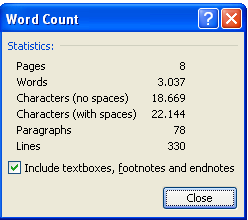                                    Preşedintele  Consiliului de Administraţie                                                           Ing.Ţîrlea Victor